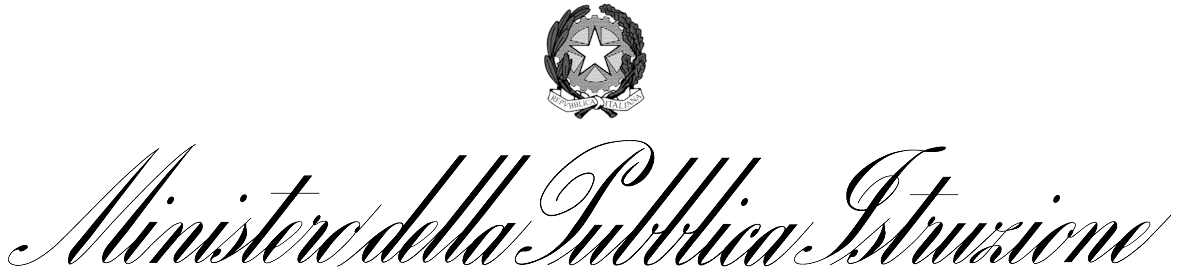 Decreto ministeriale 15 luglio 1987Esecuzione dell'Intesa tra l'autorità scolastica italiana e la Conferenza episcopale italiana. Titoli di qualificazione professionale per l'lRC: elenco delle discipline ecclesiastiche e degli istituti abilitati al rilascio dei titoli.Il Ministro della Pubblica Istruzionevista la legge 25 marzo 1985, n. 121, recante ratifica ed esecuzione dell' accordo, con protocollo addizionale, firmato a Roma il 18 febbraio 1984, che apporta modificazioni al Concordato Lateranense dell' 11 febbraio 1929, tra la Repubblica Italiana e la Santa Sede;visti i punti 4.3, 4.4 e 4.5 dell' Intesa, firmata il14 dicembre 1985, tra l'autorità scolastica e la Conferenza EpiscopaleItaliana per l'insegnamento della religione cattolica nelle scuole pubbliche, resa esecutiva con il D.P.R. 16 dicembre1985, n. 751;vista la nota n. 1116/86 del 18 luglio 1986, con la quale la Conferenza Episcopale Italiana ha comunicato, ai sensi del punto 4.5 della citata Intesa, l'elenco delle discipline ecclesiastiche in relazione alle quali il possesso di un titolo accademico costituisce qualificazione professionale per l'insegnamento della religione cattolica;viste le note 442/87 e 551/87 rispettivamente del 4 maggio 1987 e del 5 giugno 1987 con le quali la Conferenza Episcopale Italiana ha comunicato, ai sensi del punto 4.5. della citata Intesa, l'elenco delle facoltà e degli istituti che rilasciano i titoli di cui ai precedenti punti 4.3 e 4.4,DECRETAa) le discipline ecclesiastiche di cui al punto 4.3, lettera a), dell'Intesa citata in premessa, sono indicate nell'allegato elenco A;b) le facoltà e gli istituti che rilasciano i titoli di cui ai punti 4.3 e 4.4 dell'Intesa citata in premessa, sono indicati nell'allegato elenco B. I suddetti elenchi possono essere aggiornati annualmente.Roma, 15 luglio 1987ALLEGATO A - Elenco delle discipline ecclesiastiche in relazione alle quali il possesso di un titolo accademico costituisce qualificazione professionale per l'insegnamento della religione cattolica nelle scuole pubbliche, ai sensi del punti 4.3, lettera a) del D.P.R. 16 dicembre 1985, n. 751Elenco delle discipline ecclesiastiche1. Teologia (con le sue varie specializzazioni);2. Scienze bibliche (o Sacra Scrittura);3. Scienze Ecclesiastiche Orientali;4. Liturgia;5. Diritto canonico;6. Storia ecclesiastica;7. Missiologia (o Missionologia);8. Scienze dell'educazione, relativamente alla specializzazione in Catechetica e alla specializzazione in Pastorale giovanile e Catechetica.ALLEGATO B - Elenco delle Facoltà e degli Istituti abilitati a rilasciare titoli di studio per l'insegnamento della religione cattolica nelle scuole pubbliche, di cui ai punti 4.3. e 4.4 del D.P.R. 16 dicembre 1985, n. 751.I. Facoltà ecclesiasticheA) Facoltà di Sacra Teologia1. Cagliari: Pontificia Facoltà teologica della Sardegna, Via Sanjust, 11 - 09100 Cagliari.2. Milano: Facoltà Teologica dell'Italia Settentrionale, Piazza delle Crociate, 6 - 20121 Milano. Appartengono alla Facoltà quattro sezioni, che funzionano nei Seminari Teologici di: a) Genova - Salita E. Cavallo, 104 - 16136 Genova; b) Padova - Via del Seminario, 11 - 35100 Padova; c) Torino - Via XX Settembre, 83 - 10122 Torino; d) Venegono - Seminario Arcivescovile - 21040 Venegono Inferiore (Varese).3. Napoli: Facoltà Teologica dell'Italia Meridionale. Essa consta di due Sezioni complete: a) "San Tommaso d'Aquino", Viale dei Colli Aminei, 2 - 80131 Napoli; b) "San Luigi", Via Petrarca, 115 - 80122 Napoli.4. Palermo: Facoltà Teologica Siciliana, Corso Vittorio Emanuele, 463 - 90134 Palermo.Seguono le Facoltà Teologiche romane, che sono 10. Di esse 7 sono comprese in Università o Atenei, e 3 sono autonome:5. Roma: Pontificia Università Gregoriana, Piazza della Pilotta, 4 - 00187 Roma.6. Roma: Pontificia Università Lateranense, Piazza San Giovanni in Laterano, 4 - 00184 Roma.Nota: Nell'ambito della Pontificia Università Lateranense operano 4 Istituti Superiori di studi Teologici, che sono: a)l'Accademia Alfonsiana di Morale, Via Merulana, 3 - 00185 Roma; b) l'Istituto Agostiniano di Patristica, Via Sant'Uffizio,25 - 00193 Roma; c) l'Istituto Clarettiano di Teologia della Vita Religiosa, Via Aurelia, 619 - 00165 Roma; d) l'Istituto diStudi su Matrimonio e Famiglia, Piazza San Giovanni in Laterano, 4 - 00184 Roma.7. Roma: Pontificia Università Urbaniana, Via Urbano VIII, 16 - 00165 Roma.8. Roma: Pontificia Università San Tommaso d'Aquino, Largo Angelicum, 1 - 00184 Roma.9. Roma: Pontificia Università Salesiana, Via dell'Ateneo Salesiano, 1 - 00139 Roma.10. Roma: Pontificio Ateneo "Sant'Anselmo", Piazza dei Cavalieri di Malta, 5 - 00153 Roma.11. Roma: Pontificio Ateneo Antoniano, Via Merulana, 124 - 00184 Roma.12. Roma: Pontificia Facoltà Teologica "San Bonaventura", Via del Serafico, 1 - 00142 Roma.13. Roma: Pontificia Facoltà Teologica "Teresianum", Piazza San Pancrazio, 5/A - 00152 Roma.14. Roma: Pontificia Facoltà Teologica "Marianum", Viale Trenta Aprile, 6 - 00153 Roma.Nelle seguenti città italiane esistono Sezioni di Studi Teologici collegate a qualcuna delle su elencate 10 FacoltàTeologiche romane, e cioè:a) Bari: Istituto di Teologia Ecumenica "S. Nicola" incorporato alla Facoltà Teologica della Pontificia Università "SanTommaso d'Aquino", Piazza Arcivescovi Bisanzio e Rainaldo, 15 - 70122 Barib) Bologna: Studio Teologico Accademico Bolognese aggregato alla Facoltà Teologica della Pontificia Università "San Tommaso d'Aquino" (con due sedi: Piazza San Domenico, 13 - 40124 Bologna e Via Barbiano 1/10 - 40136 Bologna). c) Messina: Istituto di Pastorale "Ignatianum" incorporato alla Facoltà Teologica dell'Italia Meridionale, Via Ignatianum,23 - 98100 Messina.d) Messina: Istituto Teologico "San Tommaso d'Aquino" aggregato alla Facoltà Teologica dell'Università PontificiaSalesiana, Via del Pozzo, 43 - 98100 Messina.e) Padova: Istituto di Liturgia Pastorale "S. Giustina" incorporato alla Facoltà Teologica del Pontificio Ateneo"Sant'Anselmo", via G. Ferrari, 2/a - 35123 Padova.f) Torino: Istituto Teologico Salesiano Internazionale "Don Bosco", Sezione della Facoltà Teologica dell'UniversitàPontificia Salesiana, Via Caboto, 27 - 10129 Torino.B) Facoltà di scienze bibliche (o di Sacra Scrittura).Roma: Facoltà di Sacra Scrittura, Pontificio Istituto Biblico, Via della Pilotta, 25 - 00187 Roma.C) Facoltà di scienze ecclesiastiche orientali.Roma: Pontificio Istituto Orientale, Piazza S. Maria Maggiore, 7 - 00185 Roma.D) Facoltà di liturgiaRoma: Pontificio Ateneo "Sant'Anselmo", Piazza dei Cavalieri di Malta, 5 - 00153 Roma.E) Facoltà di diritto canonico1. Roma: Pontificia Università Gregoriana, Piazza della Pilotta, 4 - 00187 Roma.2. Roma: Pontificia Università Lateranense, Piazza S. Giovanni in Laterano, 4 - 00185 Roma.3. Roma: Pontificia Università Urbaniana, Via Urbano VIII, 16 - 00165 Roma.4. Roma: Pontificia Università "San Tommaso d'Aquino", Largo Angelicum, 1 - 00184 Roma.5. Roma: Pontificia Università Salesiana, Via dell'Ateneo Salesiano, 1 - 00139 Roma.6. Roma: Pontificio Ateneo Antoniano, Via Merulana, 124 - 00185 Roma.F) Facoltà di Storia ecclesiasticaRoma: Pontificia Università Gregoriana - Piazza della Pilotta, 4 - 00187 RomaG) Facoltà di Missiologia (Missionologia)1. Roma: Pontificia Università Gregoriana, Via della Pilotta, 4 - 00187 Roma2. Roma: Pontificia Università Urbaniana, Via Urbano VIII, 16 - 00165 Roma.H) Facoltà di Scienze dell'educazione (per la specializzazione in "Catechetica" e in "Pastorale giovanile e Catechetica").1. Roma: Pontificia Università Salesiana, Via dell'Ateneo Salesiano, 1 - 00139 Roma.2. Roma: Pontificia Facoltà di Scienze dell'Educazione "Auxilium" - Via Cremolino, 141 - 00166 Roma.II. Centri Teologici affiliati a Facoltà Teologiche approvate dalla Santa Sede.1. Alessandria: Studio Interdiocesano di Teologia (affiliato alla Facoltà Teologica dell'Italia Settentrionale), Via Inviziati,1 - 15100 Alessandria2. Anagni: Pontificio Seminario Regionale del Lazio Inferiore "Leone XIII" (affiliato alla Pontificia Facoltà Teologica"Teresianum" in Roma), Pontificio Collegio Leoniano, Via Calzatora, 20 - 03012 Anagni (Frosinone).3. Assisi: Istituto Teologico di Assisi (affiliato alla Facoltà Teologica della Pontifica Università Lateranense, Piazza S. Francesco, 1 - 06082 Assisi (Perugia).4. Bari: Studio Teologico Interreligioso Pugliese (affiliato alla Facoltà teologica del Pontificio Ateneo Antoniano inRoma), via Gen. N. Bellomo, 94 - 70124 S. Fara - (Bari).5. Bergamo: Studio Teologico del Seminario Diocesano "Giovanni XXIII" (affiliato alla Facoltà Teologica dell'ItaliaSettentrionale), Via Arena, 11 - 24100 Bergamo.6. Bologna: Studio Teologico "Antoniano" (affiliato alla Facoltà Teologica del Pontificio Ateneo Antoniano in Roma), ViaGuinizzelli, 3 - 40125 Bologna.7. Brescia: Istituito Teologico "Paolo VI" del Seminario Arcivescovile (affiliato alla Facoltà Teologica dell'ItaliaSettentrionale), via Domenico Bollani, 20 - 25100 Brescia.8. Bressanone: Seminario Vescovile (affiliato alla Facoltà Teologica dell'Università Statale di Innsbruck, Austria), PiazzaSeminario - 39042 Bressanone (Bolzano).9. Catania: Studio Teologico "S. Paolo" (affiliato alla Facoltà Teologica dell'Italia Meridionale in Napoli), viale O. daPordenone, 24 - 95126 Catania.10. Catanzaro: Pontificio Seminario Regionale "S. Pio X" (affiliato alla Facoltà Teologica dell'Italia Meridionale inNapoli), Viale S. Pio X, 144 - 88100 Catanzaro.11. Chieti: Istituto Teologico del Seminario Regionale Aprutino "S. Pio X" (affiliato alla Facoltà Teologica dell'UniversitàLateranense in Roma), Via Nicoletto Vernia, 4 - 66100 Chieti.12. Cremona: Studio Teologico del Seminario Vescovile (affiliato alla Facoltà Teologica dell'Italia Settentrionale), ViaMilano 5 - 26100 Cremona.13. Fano-Fermo: Istituto Teologico Marchigiano con Sezioni a Fano e a Fermo (affiliato alla Facoltà Teologica dell'Università Lateranense in Roma) - Fano: Pontificio Seminario Regionale Marchigiano "Pio XI", Via Roma 118 -61032 Fano (Pesaro); Fermo: Seminario Nuovo - 63023 Fermo (Ascoli Piceno).14. Firenze: Studio Teologico Fiorentino (affiliato alla Facoltà Teologica della Pontificia Università Gregoriana in Roma), Lungarno Soderini, 19 - 50124 Firenze.15. Fossano: Studio Teologico Interdiocesano (affiliato alla Facoltà Teologica dell'Italia Settentrionale), Viale Stura, 1 -12045 Fossano (Cuneo).16. Genova: Studio Teologico del "Collegio Brignole Sale Negroni" (affiliato alla Facoltà Teologica della PontificiaUniversità Urbaniana in Roma), via Fassolo, 29 - 16126 Genova.17. Milano: Studio Teologico "S. Francesco" (affiliato alla Facoltà Teologica del Pontificio Ateneo Antoniano in Roma), Piazzale Velasquez, 1 - 20148 Milano.18. Molfetta: Pontificio Seminario Regionale Apulo "Pio XI" (affiliato alla Facoltà Teologica dell'Italia Meridionale inNapoli), Viale Pio XI - 70056 Molfetta (Bari).19. Novara: Studio Teologico del Seminario "San Gaudenzio" (affiliato alla Facoltà Teologica dell'Italia Settentrionale), Via Monte S. Gabriele, 60 - 28100 Novara.20. Padova: Studio Teologico "S. Antonio Dottore" dei Frati Conventuali (affiliato alla Facoltà Teologica "S. Bonaventura" in Roma), Via S. Massimo, 25 - 35128 Padova.21. Parma: Istituto Teologico Saveriano (affiliato alla Facoltà Teologica della Pontificia Università Urbaniana in Roma), via S. Martino, 8 - 43100 Parma.22. Piacenza: Collegio Alberoni dei Padri Lazzaristi (affiliato alla Facoltà Teologica dell'Università Pontificia "S. Tommaso d'Aquino" in Roma), Via Emilia Parmense, 77 - 29100 Piacenza.23. Reggio Emilia: Studio Teologico Interdiocesano (affiliato alla Facoltà Teologica del Pontificio Ateneo Anselmiano inRoma), Viale Timavo, 93 - 42100 Reggio Emilia.24. Roma: Istituto Teologico "Don Orione" (affiliato alla Facoltà Teologica della Pontificia Università Lateranense inRoma), Via della Camilluccia, 142 - 00135 Roma.25. Treviso-Vittorio Veneto: Studio Teologico del Seminario interdiocesano (affiliato alla Facoltà Teologica dell'ItaliaSettentrionale), Via S. Nicolò, 31 - 31100 Treviso.26. Venezia: Studio Teologico "Laurenziano" (affiliato alla Facoltà Teologica del Pontificio Ateneo Antoniano in Roma), Via Giudecca, 194 - 30123 Venezia.27. Verona: Studio Teologico "S. Zeno" (affiliato alla Facoltà Teologica della Pontificia Università Lateranense in Roma), Via Seminario, 8 - 37100 Verona.28. Verona: Studio Teologico "S. Bernardino" (affiliato alla Facoltà Teologica del Pontificio Ateneo Antoniano in Roma), Via Provolo, 28 - 37123 Verona.29. Vicenza: Studio Teologico del Seminario Diocesano (affiliato alla Facoltà Teologica dell'Italia Settentrionale), BorgoS. Lucia, 13 - 36100 Vicenza.30. Viterbo: Istituto Teologico "S. Pietro" dei Padri Giuseppini (affiliato alla Facoltà Teologica del Pontificio Ateneo"Sant'Anselmo" in Roma), Via A. Diaz, 25 - 01100 Viterbo.31. Viterbo: Pontificio Seminario Regionale del Lazio Superiore alla Quercia (affiliato alla Facoltà Teologica dellaPontificia Università Urbaniana in Roma), Piazza San Lorenzo, 1 - 01100 Viterbo.III. Istituti Superiori di Scienze Religiose approvati dalla Santa Sede.1. Assisi: Istituto Superiore di Scienze Religiose di Assisi, Piazza San Francesco, 1- 06082 Assisi (Perugia).2. Brescia: Istituto Superiore di Scienze Religiose dell'Università Cattolica del "Sacro Cuore", Via Trieste, n. 17 - 25100Brescia.3. Cagliari: (con sede distaccata in Sassari), Istituto superiore di Scienze Religiose della Sardegna, Pontificia FacoltàTeologica della Sardegna, Via Sanjust, 11 - 09100 Cagliari.4. Capua: Istituto Superiore di Scienze Religiose, Palazzo Arcivescovile, Piazza Landolfo - 81043 Capua.5. Catania: Istituto Superiore di Scienze Religiose "San Luca", Via Etnea, n. 439 - 95131 Catania.6. Catanzaro: Istituto Superiore di Scienze Religiose "Maria Mediatrice", Via Duomo, n. 13 - 88100 Catanzaro.7. Chieti: Istituto Superiore di Scienze Religiose "S. Pio X", Piazza Vittorio Emanuele II - 66100 Chieti.8. Cosenza: Istituto Superiore di Scienze Religiose, c/o Palazzo Arcivescovile - 87100 Cosenza.9. Foggia: Istituto Superiore di Scienze Religiose, Via Garibaldi, 108 - 71100 Foggia.10. Genova: Istituto Superiore di Scienze Religiose Regionale, Vico Falamonica, 1 - 16123 Genova.11. L'Aquila: Istituto Superiore di Scienze Religiose, Piazza Duomo, 33 - 67100 l'Aquila.12. Loreto: Istituto Superiore Marchigiano di Scienze Religiose, Via Trieste, 41 - 60025 Loreto (Ancona)13. Messina: Istituto Superiore di Scienze Umane e Religiose, Via Ignatianum, 23 - 98100 Messina.14. Milano: Istituto Superiore di Scienze Religiose di Milano, Corso Venezia, 11 - 20121 Milano.15. Molfetta: Istituto Superiore di Scienze Religiose, Pontificio Seminario Regionale Pio XI - 70056 Molfetta.16. Napoli: Istituto Superiore di Scienze Religiose, Pontificia Facoltà Teologica dell'Italia Meridionale, LargoDonnaregina, 22 - 80138 Napoli.17. Nola: Istituto Superiore di Scienze Religiose "Giovanni Duns Scoto", c/o Seminario Vescovile - 80035 Nola (Napoli).18. Padova: (con sedi distaccate in Udine e Verona), Istituto Superiore di Scienze Religiose Regionale, c/o Abbazia "S. Giustina", Via G. Ferrari, 2/a - 35100 Padova.19. Palermo: Istituto Superiore di Scienze Religiose, c/o Dipartimento Scienze Religiose della Facoltà Teologica diSicilia, Corso Vittorio Emanuele, 463 - 134 Palermo.20 Pescara: Istituto Superiore di Scienze Religiose "G. Toniolo", Via San Benedetto da Norcia, 2 - 65100 Pescara.21. Potenza: (con sede distaccata in Matera), Istituto Superiore di Scienze Religiose, Pontificio Seminario Regionale, viale Marconi, 40 - 85100 Potenza.22. Reggio Calabria: Istituto Superiore di Scienze Religiose, Seminario Regionale "Pio XI", Via Pio XI, 236 - 89100Reggio Calabria.23. Roma: Istituto Superiore di Scienze Religiose, c/o Pontificia Facoltà di Scienze dell'Educazione "Auxilium", ViaCremolino, 141 - 00186 Roma.24. Roma: Istituto Superiore di Scienze Religiose "Magisterium Vitae", Facoltà Teologica della Pontificia UniversitàSalesiana, Piazza dell'Ateneo Salesiano, 1 - 00139 Roma.25. Roma: Pontificio Istituto Regina Mundi, collegato con la Pontificia Università Gregoriana, Lungotevere Tor di Nona,7 - 00186 Roma.26. Roma: Istituto Superiore di Scienze Religiose, Pontificia Università Gregoriana, Piazza della Pilotta, 4 - 00187Roma.27. Roma: Istituto Superiore di Scienze Religiose "Ecclesia Mater", Pontificia Università Lateranense, Piazza S. Giovanni in Laterano, 4 - 00184 Roma.28. Roma: Istituto Superiore di Scienze Religiose del Centro "Ut unum sint", Pontificia Università Lateranense, Piazza S. Giovanni in Laterano, 4 - 00184 Roma.29. Roma: Istituto Superiore di Scienze Religiose "Mater Ecclesiae", Pontifica Università "San Tommaso d'Aquino", Largo Angelicum, 1 - 00184 Roma.30. Roma: Istituto Superiore di Scienze Religiose "Redemptor Hominis", Pontificio Ateneo Antoniano, Via Merulana, 124- 00185 Roma.31. Salerno: Istituto Superiore di Scienze Religiose, via R. il Guiscardo, 2 - 84100 Salerno.32. Torino: (con sedi distaccate in Alessandria, Fossano, Novara), Istituto Superiore di Scienze Religiose della RegioneConciliare Piemontese, Via XX Settembre, 83 - 10122 Torino33. Vallo della Lucania: Istituto Superiore di Scienze Religiose "Massimiliano M. Kolbe" - 84043 Agropoli (Salerno).IV. Istituti di Scienze Religiose (ISR) Riconosciuti dalla C.E.I.1. Acireale: Istituto di Scienze Religiose "Sant'Agostino", c/o Seminario - 95024 Acireale (Catania).2. Agrigento: Istituto di Scienze Religiose "S. Giuseppe Tomasi di Lampedusa" - 92100 Agrigento.3. Alife-Caiazzo: Istituto di Scienze Religiose, Via A. Scorciarini Coppola, 230 - 81016 Piedimonte Matese (Caserta).4. Anagni-Alatri: Istituto di Scienze Religiose "Leone XIII", Collegato con il Pontificio Collegio Leoniano - 03012 Anagni(Frosinone).5. Andria: Istituto di Scienze Religiose "San Riccardo", Via Bottego, 36 - 70031 Andria (Bari).6. Arezzo: Istituto di Scienze Religiose - Piazza Murello, 2 - 52100 Arezzo7. Avellino: Istituto di Scienze Religione "Giuseppe Moscati", Via Stadio Partenio - 83100 Avellino.8. Aversa: Istituto di Scienze Religiose "San Paolo" - 81031 Aversa (Caserta).9. Avezzano: Istituto di Scienze Religiose, Via Valeria, 28 - 67051 Avezzano (L'Aquila).10. Bari: Istituto di Scienze Religiose "Odegitria", Piazzetta Arcivescovi Bisanzio e Rainaldo - 70122 Bari.11. Belluno: Istituto di Scienze Religiose "San Gregorio Magno", c/o Seminario Gregoriano, Via San Pietro, 19 - 32100Belluno.12. Benevento: Istituto di Scienze Religiose "Giuseppe Moscati", c/o Ist. Mag. "E. De Martini", Via Gaetano Rummo, 34- 82100 Benevento.13. Bergamo: Istituto di Scienze Religiose, Via Arena, 11 - 24100 Bergamo.14. Bologna: Istituto di Scienze Religiose "Santi Vitale e Agricola", Via San Sigismondo, 7 - 40126 Bologna.15. Bolzano-Bressanone: composto di due sezioni: a) Institut Brixner Kurse con sede in Bressanone; b) Scuola diocesana di religione con sede in Bolzano.16. Brindisi: Istituto di Scienze Religiose, Via Giovanni XXIII, 13 - 72100 Brindisi.17. Cagliari: Istituto di Scienze Religiose della Sardegna con sezioni staccate ad Ales-Terralba, Tempio-Ampurias, Iglesias, Lanusei, Nuoro, Oristano, Sassari, Via Sanjust, 11 - 09100 Cagliari.18. Caltanissetta: Istituto di Scienze Religiose "S. Agostino" - 93100 Caltanissetta.19. Caserta: Istituto di Scienze Religiose "San Pietro", Piazza Duomo, 11 - 81100 Caserta.20. Campobasso: Istituto di Scienze Religiose "Sacro Cuore", Via Mazzini 6 - 86100 Campobasso.21. Cassano allo Jonio: Istituto di Scienze Religiose "Card. P. La Fontaine", Via Terme, 5 - 87100 Cassano allo Jonio.22. Cefalù: Istituto di Scienze Religiose "Mons. Mario Campo" - 90015 Cefalù (Palermo).23. Cerignola: Istituto di Scienze Religiose "Mons. Mario di Lieto" - 71042 Cerignola (Foggia).24. Cerreto Sannita: Istituto di Scienze Religiose "Giovanni Paolo II", Scuola L. Sodo - 82032 Cerreto Sannita(Benevento).25. Chiavari: Istituto di Scienze Religiose "Mater Ecclesiae", Piazza Nostra Signora dell'Orto - 16043 Chiavari (Genova).26. Civita Castellana: Istituto di Scienze Religiose Faleritano, Piazza Duomo - 4 01033 Civita Castellana (Viterbo).27. Civitavecchia-Tarquinia: Istituto di Scienze Religiose "Veritas in caritate", Piazza Calamatta, 1 - 00053 Civitavecchia(Roma).28. Concordia-Pordenone: Istituto di Scienze Religiose, c/o Palazzo Vescovile - 30026 Portogruaro (Venezia).29. Conversano: Istituto di Scienze Religiose, c/o Seminario Vescovile - 70014 Conversano (Bari).30. Crotone - Santa Severina: Istituto di Scienze Religiose "Unus Magister", Piazza Duomo - 88074 Crotone(Catanzaro).31. Fermo: Istituto di Scienze Religiose, Via S. Alessandro, 3 - 63023 Fermo (Ascoli Piceno).32. Ferrara-Comacchio: Istituto di Scienze Religiose, Via Montebello, 8 - 44100 Ferrara.33. Firenze: Istituto di Scienze Religiose "Beato Ippolito Galantini", Lungarno Soderini, 19 - 50124 Firenze.34. Forlì-Bertinoro: Istituto di Scienze Religiose "Benedetta Bianchi Porro", Via Lunga, 49 - 47100 Forlì.35. Frascati: Istituto di Scienze Religiose "C. Vincenzo Pallotti", Via Vecchia di Velletri, 1 - 00046 Grottaferrata (Roma).36. Gaeta: Istituto di Scienze Religiose "Mons. Lorenzo Gargiulo", Via Lavanga, 54 - 04023 Formia (Latina).37. Imola: Istituto di Scienze Religiose "S. Pier Crisologo", Via Montericco, 5 - 40026 Imola (Bologna)38. Isernia-Venafro: Istituto di Scienze Religiose "San Pietro Celestino Papa", c/o Episcopio, Piazza Andrea d'Isernia -86170 Isernia.39. Lanciano-Ortona: Istituto di Scienze Religiose, Via G. Finamore, 32 - 66034 Lanciano (Chieti).40. La Spezia: Istituto di Scienze Religiose "Nicolò V", Collegio Salesiano San Paolo - 19100 La Spezia.41. Latina - Terracina - Sezze - Priverno: Istituto di Scienze Religiose, Piazza Paolo VI - 04100 Latina.42. Lecce: Istituto di Scienze Religiose, Piazza Duomo, 11 - 73100 Lecce.43. Lucca: Istituto di Scienze Religiose, Via S. Francesco, 37- 55049 Viareggio (Lucca).44. Mantova: Istituto di Scienze Religiose "San Francesco", c/o Convento San Francesco - 46100 Mantova.45. Mazara del Vallo: Istituto di Scienze Religiose "Mater Sapientiae" - 91026 Mazara del Vallo (Trapani).46. Mileto-Nicotera-Tropea: Istituto di Scienze Religiose, Via Corsea, 18 - 88010 Vibo Valentia (Catanzaro).47. Modena: Istituto di Scienze Religiose "Contardo Ferrini", c/o Seminario Metropolitano, Corso Canalchiaro, 149 -41100 Modena48. Monreale: Istituto di Scienze Religiose, Via Arcivescovado, 15 - 90046 Monreale (Palermo).49. Nardò: Istituto di Scienze Religiose "S. Gregorio Armeno", c/o Seminario Vescovile, Via Incoronata, 4 - 73048 Nardò(Lecce).50. Nicastro: Istituto di Scienze Religiose "San Francesco d'Assisi", c/o "Oasi San Francesco d'Assisi" - 88056 LameziaTerme (Catanzaro)51. Nicosia: Istituto di Scienze Religiose "S. Agostino", c/o Seminario Diocesano - 94014 Nicosia (Enna).52. Nocera Inferiore - Sarno: Istituto di Scienze Religiose "S. Alfonso de Liguori", Corso E. Padovano - 84014 NoceraInferiore (Salerno).53. Noto: Istituto di Scienze Religiose "Mons. G. Blandini", c/o Seminario Diocesano - 96017 Noto (Siracusa).54. Oppido Mamertina - Palmi: Istituto di Scienze Religiose "Giovanni XXIII" - 80015 Palmi (Reggio Calabria).55. Oria: Istituto di Scienze Religiose "Alessandro Maria Kalefati", Piazza Cattedrale, 99 - 72024 Oria (Brindisi).56. Otranto: Istituto di Scienze Religiose "Giovanni Paolo II" - 73028 Otranto (Lecce).57. Parma: Istituto di Scienze Religiose "S. Ilario di Poitiers", Via Cardinale Ferrari, 1 - 43100 Parma.58. Pavia: Istituto di Scienze Religiose "S. Agostino", c/o Istituto Canossiane, Via Menocchio - 27100 Pavia.59. Pisa: Istituto di Scienze Religiose, c/o Seminario Arcivescovile "S. Caterina" - 56100 Pisa.60. Pozzuoli: Istituto di Scienze Religiose, Via Leopardi, 101 - 80078 Pozzuoli (Napoli).61. Ragusa: Istituto di Scienze Religiose "San Giuseppe Maria Tomasi", Via Roma, 109 - 97100 Ragusa.62. Ravenna: Istituto di Scienze Religiose "S. Pier Crisologo", Piazza Duomo, 4 - 48100 Ravenna.63. Reggio Emilia: Istituto di Scienze Religiose "Mons. Leone Tondelli", Viale Timavo, 93 - 42100 Reggio Emilia.64. Rimini: Istituto di Scienze Religiose "Alberto Marvelli", c/o Seminario Diocesano - 47037 Rimini (Forlì).65. Roma-Ostia: Istituto "Ostiense" di Scienze Religiose, Istituto Figlie di Maria Immacolata, Corso Duca di Genova, 155- 00119 Ostia (Roma).66. Rossano-Cariati: Istituto di Scienze Religiose "S. Nilo", Via Carducci, 6 - 87068 Rossano Scalo (Cosenza).67. San Severo - Lucera: Istituto di Scienze Religiose di San Severo e Lucera (con due sedi), Vico San Matteo, 40 -71036 San Severo (Foggia); Piazza Mercato, 12 - 71036 Lucera (Foggia).68. Sessa Aurunca: Istituto di Scienze Religiose "Fortunato De Santa", c/o Seminario Vescovile, via XXI Luglio - 81037Sessa Aurunca (Caserta).69. Siracusa: Istituto di Scienze Religiose "S. Metodio", c/o Seminario Vescovile, Viale Teocrito, 40 - 96100 Siracusa.70. Sorrento - Castellammare di Stabia: Istituto di Scienze Religiose "Mons. Raffaele Pellecchia", Via S. Maria dell'Orto,33 - 80053 Castellammare di Stabia (Napoli).71. Sulmona-Valva: Istituto di Scienze Religiose, c/o Seminario Diocesano - 67039 Sulmona (L'Aquila).72. Taranto: Istituto di Scienze Religiose, Via Umbria, 162 - 74100 Taranto.73. Teano-Calvi: Istituto di Scienze Religiose "Bartolomeo D'Avanzo", Seminario Interdiocesano - 81057 Teano(Caserta).74. Teggiano-Policastro: Istituto di Scienze Religiose "Umberto L. Altomare", Piazza IV Novembre, 1 - 84039 Teggiano(Salerno).75. Teramo-Atri: Istituto di Scienze Religiose, Via S. Berardo, 3 - 64100 Teramo.76. Termoli-Larino: Istituto di Scienze Religiose, Piazza S. Antonio - 86039 Termoli (Campobasso).77. Trani: Istituto di Scienze Religiose, Piazza Duomo, 9 - 70059 Trani (Bari).78. Trapani: Istituto di Scienze Religiose "S. Alberto degli Abati", Via Cosenza, 80 - 91100 Trapani.79. Trento: Corso istituzionale di Scienze Religiose programmato e realizzato in convenzione tra la Diocesi di Trento e l'Istituto Trentino di Cultura - Istituto di Scienze Religiose, Via Santa Croce, 67 - 38100 Trento.80. Trieste: Istituto di Scienze Religiose, c/o Seminario Vescovile, Via Besenghi, 16 - 34124 Trieste.81. Trivento: Istituto di Scienze Religiose "San Bernardino da Siena", c/o Seminario Diocesano - 86029 Trivento(Campobasso).82. Tursi-Lagonegro: Istituto di Scienze Religiose, c/o Palazzo Vescovile - 75028 Tursi (Matera).83. Urbino - Urbania - S. Angelo in Vado: Istituto di Scienze Religiose della Libera Università di Urbino, Via Bramante, 16- 61029 Urbino (Pesaro).84. Ventimiglia - San Remo: Istituto di Scienze Religiose "San Tommaso d'Aquino", c/o Seminario Diocesano - 18039Ventimiglia (Imperia).85. Verona: Istituto di Scienze Religiose "S. Pietro Martire", Via Seminario, 6/8 - 37100 Verona.86. Vicenza: Istituto di Scienze Religiose, c/o Seminario Teologico, Via S. Lucia, 43 - 36100 Vicenza.87. Viterbo: Istituto di Scienze Religiose "S. Bonaventura", Via del Convento, 2 - 01030 La Quercia (Viterbo).